                                                                                                                                                                                       Decreto n.  1/2021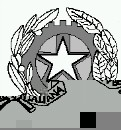 Consiglio di StatoTerza SezioneIL PRESIDENTEVISTO il decreto del Presidente del Consiglio di Stato n. 134 del 22 maggio 2020, recante Regole tecnico-operative per l’attuazione del processo amministrativo telematico, nonché per la sperimentazione e la graduale applicazione dei relativi aggiornamenti; VISTO l’articolo 4, comma 1, del decreto-legge 30 aprile 2020, n. 28, convertito dalla legge 25 giugno 2020, n. 70; VISTO l’art. 25 del decreto-legge 28 ottobre 2020, n. 137; VISTE le istanze di discussione da remoto dei ricorsi fissati all’udienza del 14 gennaio 2021;DISPONELa camera di consiglio del 14 gennaio 2021 avrà inizio alle ore 9,00. Per le cause nelle quali tutte o alcune delle parti hanno depositato note di udienza, alternative alla discussione, il difensore sarà considerato presente all’udienza. Sono ammessi alla discussione orale da remoto i difensori delle parti dei seguenti ricorsi: ore 09.00          ordine ruolo     3 - N.R.G. 9428/2020          ordine ruolo     5 - N.R.G. 9546/2020          ordine ruolo     6 - N.R.G. 9595/2020         ordine ruolo     7 - N.R.G  9799/2020         ordine ruolo     8 - N.R.G. 6136/2020         ordine ruolo   13 - N.R.G. 9484/2020 (chiamate congiuntamente per connessione 14, 15 e 16)         ordine ruolo   14 - N.R.G. 9485/2020          ordine ruolo   15 - N.R.G. 9486/2020         ordine ruolo   16 - N.R.G. 9487/2020         ordine ruolo   21 - N.R.G. 9569/2020ore 10.30           ordine ruolo   22 - N.R.G. 9507/2020 (chiamate congiuntamente per connessione 23 e 24)          ordine ruolo   23 - N.R.G. 9508/2020          ordine ruolo   24 - N.R.G. 9509/2020          ordine ruolo   26 - N.R.G. 9625/2020          ordine ruolo   27 - N.R.G. 9672/2020          ordine ruolo   30 - N.R.G. 2916/2020          ordine ruolo   38 - N.R.G. 6257/2020 (chiamate congiuntamente per connessione 39, 40, 41 e 42)          ordine ruolo   39 - N.R.G. 6581/2020           ordine ruolo   40 - N.R.G. 6644/2020          ordine ruolo   41 - N.R.G. 8248/2020          ordine ruolo   42 - N.R.G. 8467/2020          ordine ruolo   46 - N.R.G. 10180/2020      2. L’udienza pubblica del 14 gennaio 2021 avrà inizio alle ore 12.15Per le cause nelle quali tutte o alcune delle parti hanno depositato note di udienza, alternative alla discussione, il difensore sarà considerato presente all’udienza. Sono ammessi alla discussione orale da remoto i difensori delle parti dei seguenti ricorsi:ore 12.15ordine ruolo     2 - N.R.G. 6423/2020 (chiamate congiuntamente per connessione 3, 5 e 6) ordine ruolo     3 - N.R.G. 6427/2020 ordine ruolo     5 - N.R.G. 7841/2020ordine ruolo     6 - N.R.G. 8474/2020           ordine ruolo     4 - N.R.G. 6787/2020ordine ruolo   11 - N.R.G. 2020/2019             ordine ruolo    12 - N.R.G.   469/2020           ordine ruolo    15 - N.R.G. 5519/2019            ordine ruolo    17 - N.R.G. 5607/2020 ore 13.45           ordine ruolo   18 - N.R.G. 5875/2020            ordine ruolo   19 - N.R.G. 5918/2020           ordine ruolo    20 - N.R.G. 6674/2019 (chiamata congiuntamente per connessione 25)            ordine ruolo    25 - N.R.G. 8814/2020 ordine ruolo    21 - N.R.G.   677/2020 (chiamate congiuntamente per connessione 22 e 23)           ordine ruolo    22 - N.R.G.  1058/2020           ordine ruolo    23 - N.R.G.  1081/2020            ordine ruolo    26 - N.R.G.  2678/2020           ordine ruolo    27 - N.R.G.  5736/2020            ordine ruolo    28 - N.R.G.  7391/20203. Per i collegamenti da remoto all’atto dell’apertura del contatto è richiesto ai soggetti ammessi a partecipare al collegamento di dimostrare la propria identità e la libera volontà di dar corso all’udienza da remoto, anche relativamente alla disciplina del trattamento dei dati personali, previa dichiarazione da parte dei difensori, dei loro delegati o delle parti che agiscono in proprio, di aver letto l’informativa di cui al comma 5 del decreto del Presidente del Consiglio di Stato n. 134 del 22 maggio 2020. 4. La Segreteria è incaricata di pubblicare il presente atto sul sito web della Giustizia Amministrativa e di comunicare alle parti ammesse alla discussione il link per il collegamento all’udienza. 5. In caso di difficoltà a partecipare alla discussione telematica il contatto telefonico al quale rivolgersi è il seguente: 06/68272231.Roma, 12 gennaio 2021                                                                                  Il Presidente                                                                                                                     Roberto Garofoli                      